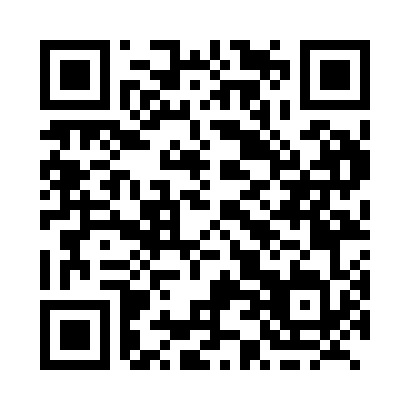 Prayer times for Dame-du-Line, Quebec, CanadaWed 1 May 2024 - Fri 31 May 2024High Latitude Method: Angle Based RulePrayer Calculation Method: Islamic Society of North AmericaAsar Calculation Method: HanafiPrayer times provided by https://www.salahtimes.comDateDayFajrSunriseDhuhrAsrMaghribIsha1Wed4:025:4212:565:598:119:522Thu4:005:4112:566:008:129:543Fri3:585:3912:566:018:149:564Sat3:555:3812:566:018:159:585Sun3:535:3612:566:028:1610:006Mon3:515:3512:566:038:1810:027Tue3:495:3312:566:048:1910:048Wed3:475:3212:566:058:2010:069Thu3:455:3012:566:058:2210:0810Fri3:435:2912:566:068:2310:1011Sat3:415:2812:566:078:2410:1212Sun3:395:2612:566:088:2510:1413Mon3:375:2512:566:088:2710:1614Tue3:355:2412:566:098:2810:1815Wed3:335:2312:566:108:2910:2016Thu3:315:2112:566:118:3010:2217Fri3:295:2012:566:118:3210:2418Sat3:275:1912:566:128:3310:2619Sun3:255:1812:566:138:3410:2820Mon3:235:1712:566:148:3510:3021Tue3:215:1612:566:148:3610:3122Wed3:205:1512:566:158:3810:3323Thu3:185:1412:566:168:3910:3524Fri3:165:1312:566:168:4010:3725Sat3:155:1212:566:178:4110:3926Sun3:135:1112:566:188:4210:4127Mon3:115:1112:576:188:4310:4228Tue3:105:1012:576:198:4410:4429Wed3:095:0912:576:198:4510:4630Thu3:075:0812:576:208:4610:4831Fri3:065:0812:576:218:4710:49